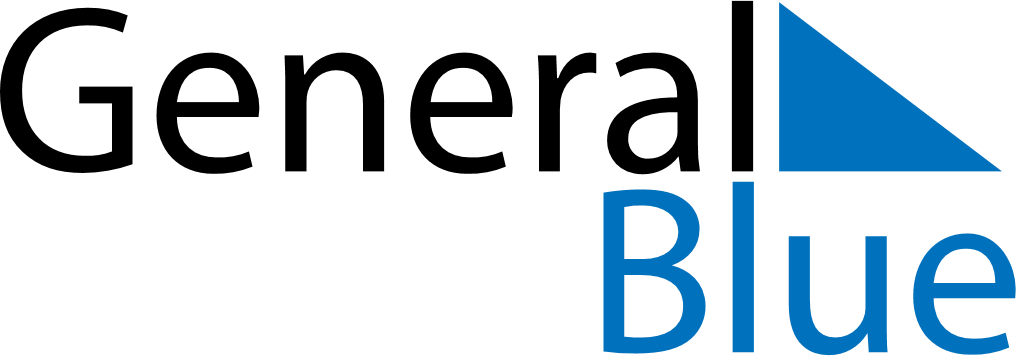 July 2024July 2024July 2024July 2024July 2024July 2024Holyoke, Massachusetts, United StatesHolyoke, Massachusetts, United StatesHolyoke, Massachusetts, United StatesHolyoke, Massachusetts, United StatesHolyoke, Massachusetts, United StatesHolyoke, Massachusetts, United StatesSunday Monday Tuesday Wednesday Thursday Friday Saturday 1 2 3 4 5 6 Sunrise: 5:18 AM Sunset: 8:30 PM Daylight: 15 hours and 12 minutes. Sunrise: 5:18 AM Sunset: 8:30 PM Daylight: 15 hours and 11 minutes. Sunrise: 5:19 AM Sunset: 8:30 PM Daylight: 15 hours and 11 minutes. Sunrise: 5:19 AM Sunset: 8:30 PM Daylight: 15 hours and 10 minutes. Sunrise: 5:20 AM Sunset: 8:29 PM Daylight: 15 hours and 9 minutes. Sunrise: 5:20 AM Sunset: 8:29 PM Daylight: 15 hours and 8 minutes. 7 8 9 10 11 12 13 Sunrise: 5:21 AM Sunset: 8:29 PM Daylight: 15 hours and 7 minutes. Sunrise: 5:22 AM Sunset: 8:28 PM Daylight: 15 hours and 6 minutes. Sunrise: 5:23 AM Sunset: 8:28 PM Daylight: 15 hours and 5 minutes. Sunrise: 5:23 AM Sunset: 8:27 PM Daylight: 15 hours and 4 minutes. Sunrise: 5:24 AM Sunset: 8:27 PM Daylight: 15 hours and 3 minutes. Sunrise: 5:25 AM Sunset: 8:27 PM Daylight: 15 hours and 1 minute. Sunrise: 5:26 AM Sunset: 8:26 PM Daylight: 15 hours and 0 minutes. 14 15 16 17 18 19 20 Sunrise: 5:26 AM Sunset: 8:25 PM Daylight: 14 hours and 59 minutes. Sunrise: 5:27 AM Sunset: 8:25 PM Daylight: 14 hours and 57 minutes. Sunrise: 5:28 AM Sunset: 8:24 PM Daylight: 14 hours and 56 minutes. Sunrise: 5:29 AM Sunset: 8:23 PM Daylight: 14 hours and 54 minutes. Sunrise: 5:30 AM Sunset: 8:23 PM Daylight: 14 hours and 53 minutes. Sunrise: 5:31 AM Sunset: 8:22 PM Daylight: 14 hours and 51 minutes. Sunrise: 5:31 AM Sunset: 8:21 PM Daylight: 14 hours and 49 minutes. 21 22 23 24 25 26 27 Sunrise: 5:32 AM Sunset: 8:20 PM Daylight: 14 hours and 48 minutes. Sunrise: 5:33 AM Sunset: 8:20 PM Daylight: 14 hours and 46 minutes. Sunrise: 5:34 AM Sunset: 8:19 PM Daylight: 14 hours and 44 minutes. Sunrise: 5:35 AM Sunset: 8:18 PM Daylight: 14 hours and 42 minutes. Sunrise: 5:36 AM Sunset: 8:17 PM Daylight: 14 hours and 40 minutes. Sunrise: 5:37 AM Sunset: 8:16 PM Daylight: 14 hours and 38 minutes. Sunrise: 5:38 AM Sunset: 8:15 PM Daylight: 14 hours and 36 minutes. 28 29 30 31 Sunrise: 5:39 AM Sunset: 8:14 PM Daylight: 14 hours and 34 minutes. Sunrise: 5:40 AM Sunset: 8:13 PM Daylight: 14 hours and 32 minutes. Sunrise: 5:41 AM Sunset: 8:12 PM Daylight: 14 hours and 30 minutes. Sunrise: 5:42 AM Sunset: 8:11 PM Daylight: 14 hours and 28 minutes. 